ОБЪЯВЛЕНИЕВ октябре этого года состоится полный переход на цифровое телевидение. Если на экране Вашего телевизора появилась буква «А», то это значит, что телевидение у вас аналоговое, и нужно срочно принимать меры к переходу на цифровое. В противном случае в октябре есть риск остаться вовсе без телевещания.  Вам необходимо купить специальное оборудование (на Почте), тем самым получить возможность бесплатно просматривать в отличном качестве 20 программ.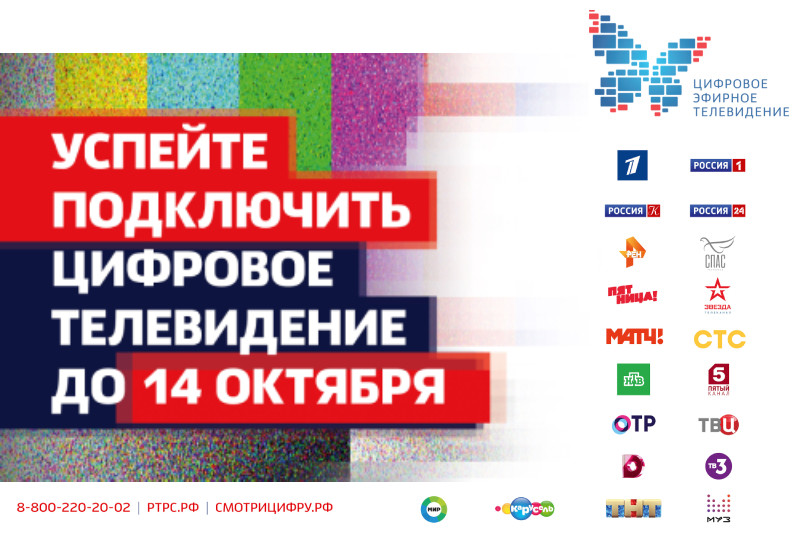 